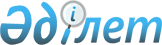 О переименовании некоторых составных частей села Баягиз Кызылсайского сельского округа Жаксынского района Акмолинской областиРешение акима Кызылсайского сельского округа Жаксынского района Акмолинской области от 9 марта 2023 года № 3. Зарегистрировано Департаментом юстиции Акмолинской области 10 марта 2023 года № 8518-03
      В соответствии со статьей 35 Закона Республики Казахстан "О местном государственном управлении и самоуправлении в Республике Казахстан", подпунктом 4) статьи 14 Закона Республики Казахстан "Об административно-территориальном устройстве Республики Казахстан", на основании заключения Акмолинской областной ономастической комиссии от 22 декабря 2022 года и с учетом мнения населения, РЕШИЛ:
      1. Переименовать следующие составные части села Баягиз Кызылсайского сельского округа Жаксынского района Акмолинской области:
      улицу Островского на улицу Төле би;
      улицу Набережная на улицу Қазыбек би;
      улицу Школьная на улицу Қорқыт ата;
      улицу Клубная на улицу Әйтеке би.
      2. Контроль за исполнением настоящего решения оставляю за собой.
      3. Настоящее решение вводится в действие по истечении десяти календарных дней после дня его первого официального опубликования.
					© 2012. РГП на ПХВ «Институт законодательства и правовой информации Республики Казахстан» Министерства юстиции Республики Казахстан
				
      Аким Кызылсайского сельского округа

С.Ахметов
